ПРОЕКТ«____» ноября 2021г.				                                                   №___«Об утверждении муниципальной программы муниципального образования «Поселок Айхал» Мирнинского района Республики Саха (Якутия) «Развитие культуры и социокультурного пространства на территории МО «Поселок Айхал» на 2022 - 2026 годы».	Руководствуясь ст.179 Бюджетного Кодекса российской Федерации, Федеральным законом от 06.10.2003 г. №131-ФЗ «Об общих принципах организации местного самоуправления в Российской Федерации», Постановлением главы поселка от 18.10.2021 № 414 «Об утверждении положения о разработке, реализации и оценке эффективности муниципальных программ МО «Поселок Айхал» Мирнинского района Республики Саха (Якутия)»:Утвердить муниципальную программу муниципального образования «Поселок Айхал» Мирнинского района Республики Саха (Якутия)  «Развитие культуры и социокультурного пространства на территории МО «Поселок Айхал» на 2022 -2026 годы (приложение).Считать утратившим силу с 01.01.2022 г. муниципальную программу «Развитие культуры и социокультурного пространства на территории МО «Поселок Айхал» Мирнинского района Республики Саха(Якутия) на 2018-2022 годы» от 07.11.2017 г.№362В установленном порядке обеспечить государственную регистрацию муниципальной программы, утвержденной настоящим постановлением, в ГАС «Управление».4. Специалисту 1 разряда пресс-секретарю обеспечить размещение настоящего постановления в информационном бюллетени «Вестник Айхала» и разместить на официальном сайте Администрации МО «Поселок Айхал» (www.мо-айхал.рф).5. Настоящее постановление вступает в силу после его официального опубликования (обнародования), но не ранее 01 января 2022 года.Контроль за исполнением настоящего постановления оставляю за собой.Глава поселка                                                                                              Г.Ш. ПетровскаяРоссийская Федерация (Россия)Республика Саха (Якутия)АДМИНИСТРАЦИЯмуниципального образования«Поселок Айхал»Мирнинского районаПОСТАНОВЛЕНИЕ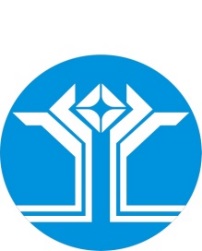 Россия Федерацията (Россия)Саха ӨрөспүүбүлүкэтэМииринэйулууhунАйхал бөhүөлэгинмуниципальнайтэриллиитинДЬАhАЛТАТАУУРААХ